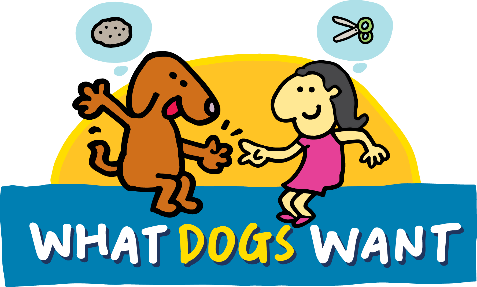 	      What Dogs Want™                                                                   VETERNARIAN RELEASE FORMTO:______________________________________ (clients vet clinic)		In the event of illness or injury related to my pet(s), I hereby authorize What Dogs Want to bring my pet(s) in for whatever medical treatment may be required.I will assume full responsibility for payment of all services rendered.  If my specific veterinarian (named above) is not available for any reason, or the emergency should happen after regular office hours, I further authorize What Dogs Want to take my pet(s) to the nearest emergency veterinarian clinic which can render assistance.Signed: __________________________________________________________   Date:  _________Printed name: _____________________________________________________________________Address:  ________________________________________________________________________Phone number(s): __________________________________________________________________ Pet(s) full names: __________________________________________________________________________________________________________________________________________________